Dorysuj drugą połowę obrazka.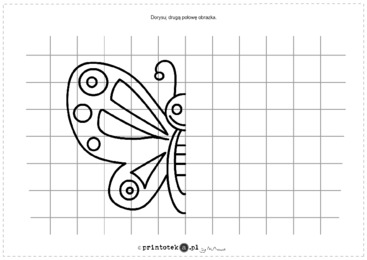 Połącz motyle z ich cieniami.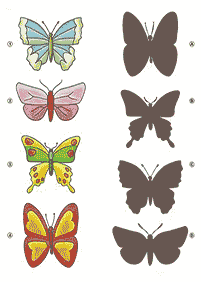 Połącz odpowiednio kropki i pokoloruj rysunek.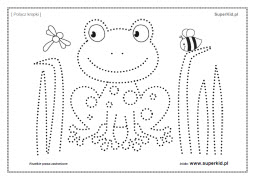 Popraw literkę Ł, ł po śladzie.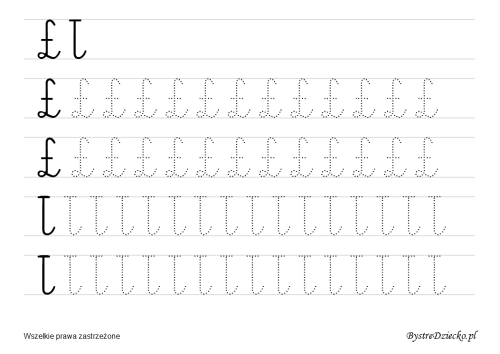 